ProColorEast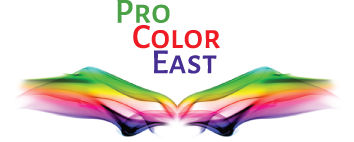 80025501ADDITIVO SMALTI L.D. SOLVENTE RAPIDA ESSICAZIONE ARIA ADDITIVE D.G. SOLVENT ENAMEL QUICK AIR DRYINGОПИСАНИЕПоликонвертер позволяет превратить акрил-полиуретановую эмаль в быстросохнущие 1К продукты.ОСНОВНЫЕ ХАРАКТЕРИСТИКИ – ПРЕИМУЩЕСТВА ПРОДУКТАПродукт ускоряет время покраски внтутренних поверхностей, косяков дверей автомобилей, позволяя Вам при этом избежать сушки в камере. Сушка на водухе происходит довольно медленно.Продукты с добавлением поликонвертера сохраняют свою стабильность во времени.ПОДГОТОВКА ПОВЕРХНОСТИ ПЕРЕД ПОКРАСКОЙДобавить в продукт 50% в объеме. Не добавлять отвредитель.Разбавьте смесь разбавитель. Вязкость нанесения 18’’ – 20’’ (Ford 4).То есть:Продукт 			100 (объем)Поликонвертер			50 (объем)Разбавитель			60-70 (объем)В итоге продукту, после добавления поликонвертера, будут присущи:Сушка без пыли – 5-10 мин.Сушка на ощупь – 15-20 мин.Сушка готово к установке – после 30 мин.ВНИМАНИЕСрок хранения – 12 месяцев при температурах , 5 < °C < 35.PRODOTTI PER USO PROFESSIONALE                                                                                                                                                                       I dati forniti in questa scheda sono il frutto della nostra migliore esperienza. Tuttavia devono essere considerati quali informazioni senza alcun valore vincolante, anche per quanto riguarda eventuali diritti di proprietà di terzi, e non esime il cliente da eseguire propri controlli dei prodotti da noi forniti allo scopo di stimare l’idoneità o meno ai procedimenti ed ai cicli da lui previsti. L’applicazione e l’impiego dei prodotti (oltre al tipo di supporto, condizioni di essiccazione, etc.) avvengono fuori dalle nostre possibilità di controllo e ricadono pertanto sotto l’esclusiva responsabilità del cliente. Ci riserviamo, senza obbligo di preavviso, di modificare | aggiornare periodicamente le informazioni contenute nella scheda : l’ultima versione sostituisce ogni versione precedente. È responsabilità dell'utilizzatore verificare che la scheda sia aggiornata prima di utilizzare il prodotto. Le informazioni in materia di salute e sicurezza sono riportate nella Schede di Sicurezza. PRODUCTS FOR PROFESSIONAL USE                                                                                                                                                   The data provided on this data sheet represent a summary of our best experience. However, it must be deemed merely informational in nature, without any binding value, also with regard to the possible property rights of third parties, and does not exempt the clients from carrying out their own verifications on the products we supply for the purpose of assessing their suitability for the processes and cycles to be implemented by the clients.  The application and use of the products (in addition to the type of substrate, drying conditions etc.) are beyond our control and therefore fall under the exclusive responsibility of the client. We reserve the right to periodically change and update without prior advance notice the information contained in the sheet: the latest version replaces the previous one. It is the responsibility of the user to verify that the data sheet is the most updated version before using the product. The information regarding health and safety is reported in the Safety Sheet. PRODUITS À USAGE PROFESSIONNEL                                                                                                                                                 Les données fournies dans cette fiche sont le résultat de notre meilleure expérience. Elles doivent toutefois être considérées comme des informations sans valeur contraignante, également en ce qui concerne les éventuels droits de propriété de tiers, et elles ne dispensent pas le client d'effectuer ses propres contrôles des produits fournis dans le but d'estimer la conformité ou non des procédés et des cycles prévus. L'application et l'utilisation des produits (outre le type de support, les conditions de séchage, etc.) échappent à notre contrôle et relèvent donc de la responsabilité exclusive du client. Nous nous réservons le droit, sans préavis, de modifier | mettre à jour périodiquement les informations contenues dans la fiche : la dernière version remplace toute version antérieure. L'utilisateur a la responsabilité de vérifier que la fiche a été mise à jour avant d'utiliser le produit. Les informations relatives à la santé et à la sécurité se trouvent dans les Fiches de Données de Sécurité. PRODUCTOS PARA USO PROFESIONAL                                                                                                                                                                                                                                Los datos indicados en esta ficha son el resultado de nuestra mejor experiencia. Sin embargo, debe considerarse información sin ningún valor vinculante, también en lo que respecta a los posibles derechos de propiedad de terceros, y no exime al cliente de efectuar sus propios controles sobre los productos suministrados con el fin de evaluar la idoneidad de los procedimientos y ciclos previstos. La aplicación y el uso de los productos (además del tipo de soporte, condiciones de secado, etc.) se efectúan fuera de nuestra posibilidad de control y, por lo tanto, bajo exclusiva responsabilidad del cliente. Nos reservamos, sin obligación de aviso previo, el derecho de modificar | actualizar periódicamente la información indicada en la ficha. La última versión sustituye cualquier versión anterior. Es responsabilidad del usuario comprobar si la ficha está actualizada antes de utilizar el producto. La información en materia de salud y seguridad se indica en las fichas de seguridad. PRODUKTE FÜR DEN PROFESSIONELLEN EINSATZ                                                                                                                                        Die auf diesem Datenblatt angegebenen Daten drücken unsere Erfahrungen mit dem Produkt aus. Sie verstehen sich jedoch als unverbindliche Informationen, auch in Bezug auf eventuell vorhandene dritte Schutzrechte, und befreit den Kunden daher nicht, die von uns gelieferten Produkte kundenseitig zu testen, um ihre Eignung hinsichtlich der kundenseitig benutzten Verfahren und Zyklen zu bestätigen oder zu verneinen. Die Anwendung und der Einsatz der Produkte (Art des Untergrunds, Trocknungsbedingungen usw.) entziehen sich unserer Kontrolle und liegen daher in alleiniger Kundenverantwortung. Wir behalten uns das Recht vor, die im Datenblatt angeführten Informationen ohne vorherige Ankündigung periodisch zu verändern/zu aktualisieren, wobei neuere Ausgaben frühere Ausgaben ersetzen. Es obliegt dem Nutzer vor einer Verwendung des Produkts zu prüfen, ob das Datenblatt aktualisiert wurde. Informationen in Bezug auf Gesundheit und Sicherheit enthält das Sicherheitsdatenblatt. ПРОДУКТ ДЛЯ ПРОФЕССИОНАЛЬНОГО ИСПОЛЬЗОВАНИЯДанные, представленные в техническом паспорте, являются результатом нашего многолетнего опыта. Тем не менее, они должны рассматриваться как информация без какой-либо обязательной ценности, в том числе в отношении любых прав собственности третьих сторон, и эта информация не освобождает клиента от проведения собственных проверок продуктов, поставляемых нами, для оценки их пригодности или их соответствия процедурам и циклам, при которых клиент планирует использование продукты. Применение и использование наших продуктов (тип поверхности нанесения, условия сушки продукта и т. д.) происходит за пределами наших возможностей контроля и, следовательно, попадает под исключительную ответственность клиента. Мы оставляем за собой право без предварительного уведомления изменять и периодически обновлять информацию, содержащуюся в техническом паспорте: последняя версия технического паспорта заменяет любую предыдущую версию. Пользователь несет ответственность за проверку обновления технического паспорта перед использованием продукта. Информация о здоровье и безопасности указана в паспорте безопасности.